補足事項　　※平日の授業終了時刻は15時50分です。　　※学生は毎年4月入学で、翌年の3月卒業です。■送付先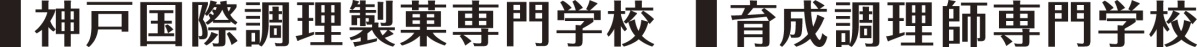 〒650-0023　神戸市中央区栄町通3-5-1　　TEL　078-335-1815　　FAX　078-335-1817　　　担当：キャリア室　井上　　　inoue@ikusei.ac.jpアルバイト求人申込書アルバイト求人申込書アルバイト求人申込書アルバイト求人申込書アルバイト求人申込書アルバイト求人申込書アルバイト求人申込書記入日　　　　　　　　年　　　　　　月　　　　　　日記入日　　　　　　　　年　　　　　　月　　　　　　日求　人　者事業所名求　人　条　件仕事の内容求　人　者職　　種求　人　条　件募　集　人　数名勤　務　期　間勤　務　期　間長　期　　　　　　短　期長　期　　　　　　短　期求　人　者従業員数名求　人　条　件時　間　給円交　通　費交　通　費支　給　　　　　　な　し支　給　　　　　　な　し求　人　者住　　所〒求　人　条　件食　　　事あ　り　　　　　　　な　し休　　　日休　　　日求　人　者住　　所〒求　人　条　件勤　務　時　間勤　務　時　間最　寄　駅　か　ら　の　地　図最　寄　駅　か　ら　の　地　図最　寄　駅　か　ら　の　地　図最　寄　駅　か　ら　の　地　図求　人　者住　　所〒求　人　条　件平　日　　　　　　時　　　　分　～　　　　時　　　　分土曜日　　　　　　時　　　　分　～　　　　時　　　　分日曜・祝日　　　　時　　　　分　～　　　　時　　　　分平　日　　　　　　時　　　　分　～　　　　時　　　　分土曜日　　　　　　時　　　　分　～　　　　時　　　　分日曜・祝日　　　　時　　　　分　～　　　　時　　　　分求　人　者電　　話求　人　条　件平　日　　　　　　時　　　　分　～　　　　時　　　　分土曜日　　　　　　時　　　　分　～　　　　時　　　　分日曜・祝日　　　　時　　　　分　～　　　　時　　　　分平　日　　　　　　時　　　　分　～　　　　時　　　　分土曜日　　　　　　時　　　　分　～　　　　時　　　　分日曜・祝日　　　　時　　　　分　～　　　　時　　　　分求　人　者F　A　X求　人　条　件平　日　　　　　　時　　　　分　～　　　　時　　　　分土曜日　　　　　　時　　　　分　～　　　　時　　　　分日曜・祝日　　　　時　　　　分　～　　　　時　　　　分平　日　　　　　　時　　　　分　～　　　　時　　　　分土曜日　　　　　　時　　　　分　～　　　　時　　　　分日曜・祝日　　　　時　　　　分　～　　　　時　　　　分求　人　者担　当　者求　人　条　件そ　の　他